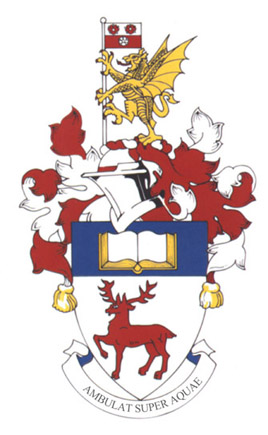 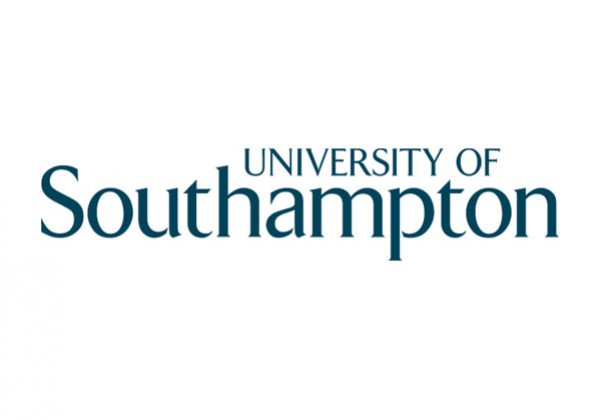 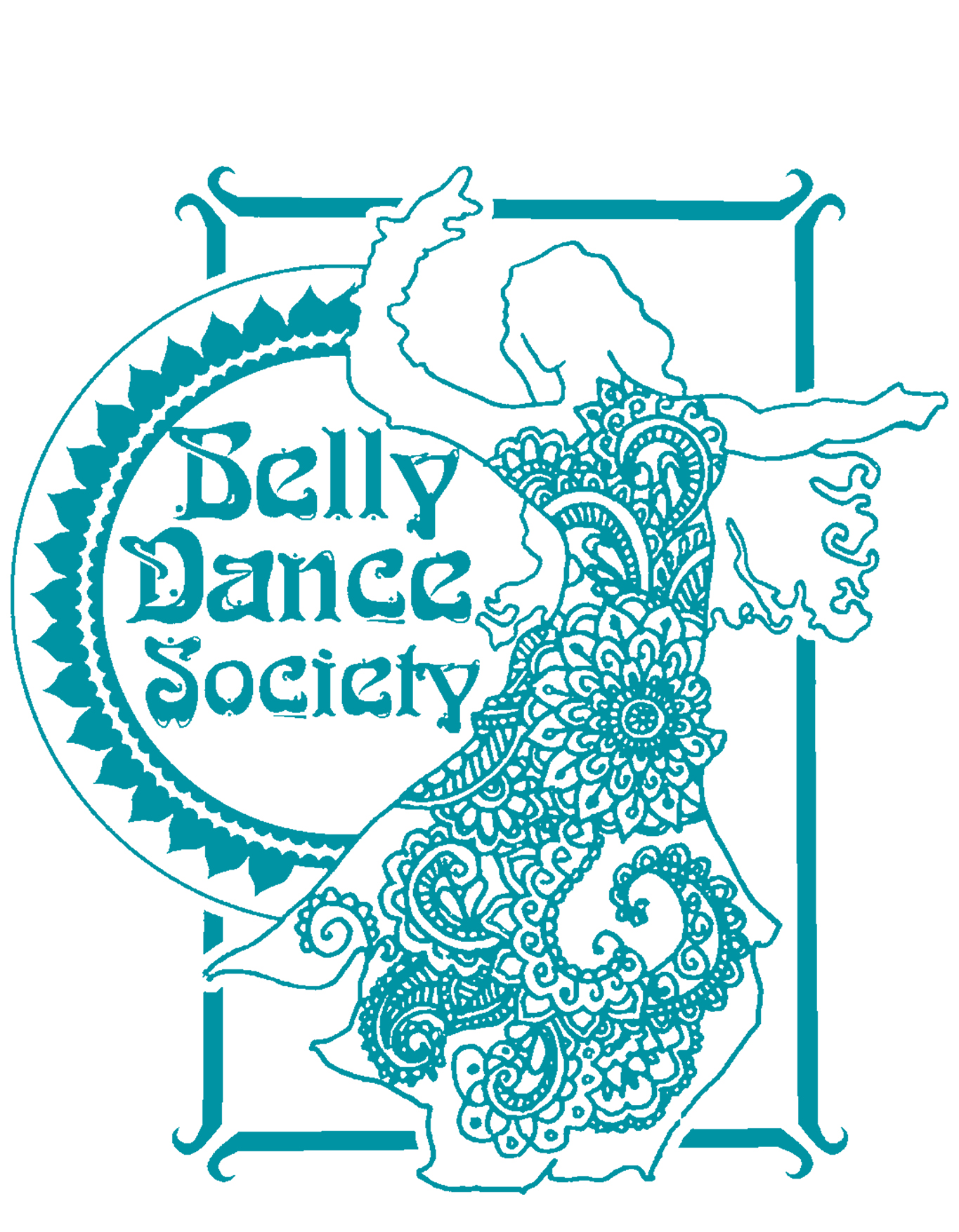 Classes Risk AssessmentName of GroupBelly Dance SocietyBelly Dance SocietyDate of AssessmentDate of Assessment20/08/2018Hazards?Who might be harmed?Control Measures: What further action is necessary?Control Measures: What further action is necessary?Control Measures: What further action is necessary?Control Measures: What further action is necessary?Hazards?Who might be harmed?ActionsActionswhenwhenPersonal physical injury (muscle and joint) either prior to classes or during.Any dancerAllotting sufficient time at the beginning and end of classes for warm up and cool down.Emphasising the importance and value of these.Supervision from a trained and qualified professional.Ensuring that the number of students per class is not too high.Asking dancers to make known any injuries they currently have so that they can be supervised more closely.Allotting sufficient time at the beginning and end of classes for warm up and cool down.Emphasising the importance and value of these.Supervision from a trained and qualified professional.Ensuring that the number of students per class is not too high.Asking dancers to make known any injuries they currently have so that they can be supervised more closely.Every lessonEvery lessonPossible injury due to surplus furniture in the practice roomsAny dancerEnsure that there are no pieces of furniture in the way of the dancing area.Moving any furniture to the sides of the room and stacking safely where possible.Ensure that there are no pieces of furniture in the way of the dancing area.Moving any furniture to the sides of the room and stacking safely where possible.Every lessonEvery lessonSlipping/falling on floorAny dancerEnsure that all dancers are aware that dancing in socks can be dangerous.Inform students of the risk of dancing in socks.Recommend barefoot dancing. Make sure any drinks have lids or caps on so that they cannot be spilled and stored aside from the dancing space. Ensure that all dancers are aware that dancing in socks can be dangerous.Inform students of the risk of dancing in socks.Recommend barefoot dancing. Make sure any drinks have lids or caps on so that they cannot be spilled and stored aside from the dancing space. Every lessonEvery lessonInappropriate Room temperature and ventilation All dancersEnsuring practice rooms are not too cold or too hot.Ensuring the practice rooms have windows, or other means of cooling such as fans and air conditioning.Ensuring practice rooms are not too cold or too hot.Ensuring the practice rooms have windows, or other means of cooling such as fans and air conditioning.Every lessonEvery lessonDehydration All dancers suffering from lack of hydrationAdvising dancers to bring bottled water to class or advising dancers where they can obtain a drink.Advising dancers to regularly take time to drink through classes. Advising dancers to bring bottled water to class or advising dancers where they can obtain a drink.Advising dancers to regularly take time to drink through classes. Every lessonEvery lessonElectrocution from stereoAll dancers, especially those using stereoEnsure that the sound system is PAC tested and no liquids are close to the electrics.Report any faults with the sound system to the appropriate people and do not use. Ensure that the sound system is PAC tested and no liquids are close to the electrics.Report any faults with the sound system to the appropriate people and do not use. Every lessonEvery lessonFireAll dancersEnsure that all fire exits are clear and unlocked.Inform dancers of fire exits and procedures.Ensure that all fire exits are clear and unlocked.Inform dancers of fire exits and procedures.Every lesson Every lesson Dancers colliding or falling over each otherDancers colliding into each other when dancingEnsure that classes do not exceed maximum limit.Advise students to use a space that has enough room for them.Ensure that classes do not exceed maximum limit.Advise students to use a space that has enough room for them.Every LessonEvery LessonCollision with external objectAny performer and/or member of audienceAssessing each performance venue before performing.Analyse potential obstructions.Ask that obstructions be removed from performance area.Assessing each performance venue before performing.Analyse potential obstructions.Ask that obstructions be removed from performance area.Before performanceBefore performance